Animals in Disaster (A.I.D.)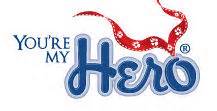 Animals and Humans in Disaster“Have it YOUR Way” CampaignDesignated funding request for YOUR donation moneyName: ___________________________________Email/Address_____________________________Type donation:  ___Paypal ___Cash  ___ Check  ___ Other   Amount____________________www.animalsandhumansindisaster.org  for online donationsor mail to 610 E. Bell Rd., Ste 2-271, Phoenix Az 85022(Call 602-909-7153) or Specific Donation Choice and Amount(s):General Operating Funds  (keep the agency running)  _______________ Specific Needs:   _______ Storage _____ Gasoline-Transport   _____ Zip lock Baggies                             _______ Public Community Liaison Projects                              (Adopt-a-thon, disaster drills, and other Community events we sponsor)                             _______    outreach:  () ___________________ Specific Groups with Projects in Progress:__________  Veterans - (Arizona Veteran’s Stand Down), Projects for  Pets-Service Animals & Veteran__________  Functional Disabled Population and service animals - (27% of Arizonans up from 25% last year,                       Joshua Tree Pet Assistance Project for terminal/chronically ill, Happy Tails Service Dogs)__________  Seniors - (Low income housing, Council on Aging,)__________  Abused Women with pets - (Arizona Coalition of Domestic Violence)__________  Traditional Disaster- (Community Disaster Resilience Partnership, Fema, Citizen Corp, CERT,                                                         Medical Response Corp (Animals)__________  Terminal Illness –(Joshua Tree, Hospice of the Valley, Cancer Society, Ryan’s House)_________   Youth - Key Club, Boy-Girl scout and other special projects________ XXX   United Ways Project Connect (Homeless and near Homeless sponsored by                                                                                                                                                              	                 NBC Channel 12 Who Cares Award and the Room Store Donation)                                                                                           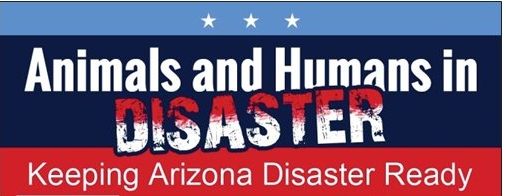 602/909-7153      CEO@animalsandhumansindisaster.org    Please: How you can HELPif you belong to a group, church or business which has volunteers or corporate giving, connect us involved with them!Helping People & their pets stay together during challenging times:	Lost job, home, catastrophic illness, Traditional disastersVeterans, Functionally Disabled, Seniors, Domestic Violence & more~(see “Google Link Get Pet Help Map” right side, at www.animalsandhumansindisaster.org  Partnered with Agencies across Arizona to help Communities. General Need:Cash for administration and deliveries of service>Pet Food If opened and resealed, this will go to non-profit agencies immediately. Sealed from Manufacturer are used for special projects.> High Quality pet food (goes to Service animals & people with mobility challenges.)>Plastic food crates>Ziplock Bags, quart or gallon zipperDisaster Services & Veterans:	(besides pet food)	> Leashes, Collars, harnesses, muzzles, toys, bedskitty litter, pans and towers,travel crates/wire cages(All Species / Pet items)Grooming products (used/new)Shampoos, conditioners, brushes, nail/hair clippers, etcVeterinary/First Aid items:Specialty food, eye/ear/foot, Vitamins, health products.>Donation Drives (short/long term) at your Veterinary office, Business, clubs, Churches, Birthday Party eventsCash donations welcomed too! >Wet & Veterinary specialty pet food (goes to 501c3 Rescues for special need sick, injured, disabled and senior animals instead of euthanasia.)